Министерство общего и профессионального образования Свердловской области Департамент образования Администрации г. ЕкатеринбургаУправление образования Ленинского     района Муниципальное бюджетное дошкольное учреждение детский сад №12620026, г. Екатеринбург, ул. Розы Люксембург, 46 ,+7(343) 269-45-05, +7(343) 269-45-10, mdou12@eduekb.ru, сайт 12.tvoysadik.ru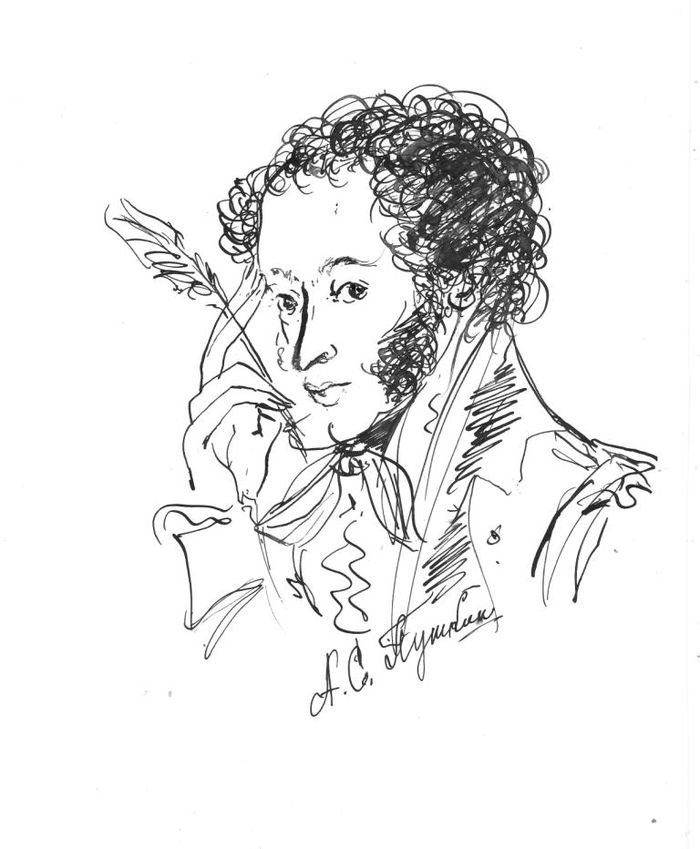 Автор: Гладышева Н.В.  Должность воспитательСловарь театральных терминовАвансцена – пространство сцены между занавесом и зрительным залом.Акт (Действие) – отдельная часть сценического произведения.Актёр – исполнитель ролей в театральных представлениях.Антракт – перерыв между действиями спектакля.Аплодисменты – одобрительные хлопки зрителей, форма выражения приветствия  или благодарности артистам и создателям спектакля.Афиша – объявление о представлении.Бельэтаж  – первый этаж зрительного зала над партером, амфитеатром и бенуаром.Бутафория – предметы, специально подготовленные и употребляемые вместо настоящих в театральных постановках (посуда, оружие, украшение).Грим – подкрашивание лица, искусство придания лицу (посредством специальных красок, наклеивания усов, бороды и т.д.) внешности, необходимой актёру для данной роли.Декорация – устанавливаемое на сцене живописное или архитектурное изображение места и обстановки театрального действия.Драма – действие с серьёзным сюжетом, но без трагического исхода.Занавес  – полотнище, закрывающее сцену от зрительного зала.Задник – расписной или гладкий фон из мягкой ткани, подвешенный в глубине сцены.Звонок - Их в театре бывает три. Первый предупреждает о скором начале спектакля и о том, что пора двигаться по направлению к своему месту. Второй говорит о том, что нам пора уже сидеть на своих местах, а задержавшимся - поторопиться. Третий звонок дают с началом представления. Входить в зал после третьего звонка неприлично, в некоторых театрах после него совсем не пускают в зал.Комедия – спектакль с весёлым, смешным сюжетом.Кулисы – вертикальные полосы ткани, обрамляющие сцену по бокам.Ложа – группа мест в зрительном зале, выделенная перегородками или барьерами; располагаются по сторонам и сзади партера (ложи бенуара) и на ярусах.Мелодрама – драматическое произведение с острой интригой, с резким противопоставлением добра и зла.Мизансцена – сценическое размещение, положение актёров на сцене в определённый момент действия.Мимика – мысли и чувства, передаваемые не словами, а выражением лица.Монолог – речь одного действующего лица, выключенная из разговорного общения персонажей и не предполагающая непосредственного отклика, в отличие от диалога.Падуга – горизонтальные полосы ткани, ограничивающие высоту сцены.Пантомима – выразительное телодвижение, передача чувств и мыслей лицом и всем телом.Парик – накладные волосы.Партер – места в зрительном зале ниже уровня сцены.Рампа – невысокий барьер вдоль авансцены, прикрывающий со стороны зрительного зала приборы для освещения сцены, а также - театральная осветительная аппаратура, помещаемая за таким барьером и служащая для освещения передней части сцены снизу.Режиссёр – лицо, руководящее постановкой спектакля.Реквизит – предметы, необходимые актёрам по ходу действия спектакля.Репертуар – пьесы, идущие в театре в определённый промежуток времени.Репетиция – основная форма подготовки спектакля путем многократных повторений (целиком и частями).Реплика – фраза (или часть фразы) сценического персонажа, за которой следует текст или действие другого лица.Роль – художественный образ, создаваемый актёром.Софиты – ряд ламп для освещения сцены спереди, сверху.Трагедия – напряжённое действие с неразрешимыми проблемами, оканчивается гибелью одного из героев.Труппа – коллектив актёров театра.Фарс – театральная постановка лёгкого содержания с чисто внешними комическими приёмами.Фойе – зал в театре для пребывания зрителей перед началом спектакля или во время антракта.